§412.  Public records and proceedings training for certain officials and public access officers1.  Training required.  A public access officer and an official subject to this section shall complete a course of training on the requirements of this chapter relating to public records and proceedings.  The official or public access officer shall complete the training not later than the 120th day after the date the official assumes the person's duties as an official or the person is designated as a public access officer pursuant to section 413, subsection 1.[PL 2021, c. 313, §5 (AMD).]2.  Training course; minimum requirements.  The training course under subsection 1 must be designed to be completed by an official or a public access officer in less than 2 hours.  At a minimum, the training must include instruction in:A.  The general legal requirements of this chapter regarding public records and public proceedings;  [PL 2007, c. 349, §1 (NEW).]B.  Procedures and requirements regarding complying with a request for a public record under this chapter; and  [PL 2007, c. 349, §1 (NEW).]C.  Penalties and other consequences for failure to comply with this chapter.  [PL 2007, c. 349, §1 (NEW).]An official or a public access officer meets the training requirements of this section by conducting a thorough review of all the information made available by the State on a publicly accessible website pursuant to section 411, subsection 6, paragraph C regarding specific guidance on how a member of the public can use the law to be a better informed and active participant in open government. To meet the requirements of this subsection, any other training course must include all of this information and may include additional information.[PL 2019, c. 300, §1 (AMD).]3.  Certification of completion.  Upon completion of the training course required under subsection 1, the official or public access officer shall make a written or an electronic record attesting to the fact that the training has been completed. The record must identify the training completed and the date of completion.  The official shall keep the record or file it with the public entity to which the official was elected or appointed.  A public access officer shall file the record with the agency or official that designated the public access officer.[PL 2019, c. 300, §1 (AMD).]4.  Application.  This section applies to a public access officer and the following officials:A.  The Governor;  [PL 2007, c. 349, §1 (NEW).]B.  The Attorney General, Secretary of State, Treasurer of State and State Auditor;  [PL 2007, c. 349, §1 (NEW).]C.  Members of the Legislature elected after November 1, 2008;  [PL 2007, c. 576, §2 (AMD).]D.    [PL 2007, c. 576, §2 (RP).]E.  Commissioners, treasurers, district attorneys, sheriffs, registers of deeds, registers of probate and budget committee members of county governments;  [PL 2007, c. 576, §2 (NEW).]F.  Municipal officers; municipal clerks, treasurers, managers or administrators, assessors and code enforcement officers and deputies for those positions; and planning board members and budget committee members of municipal governments;  [PL 2021, c. 313, §6 (AMD).]G.  Superintendents, assistant superintendents and school board members of school administrative units; and  [PL 2021, c. 313, §7 (AMD).]H.  Officials of a regional or other political subdivision who, as part of the duties of their offices, exercise executive or legislative powers.  For the purposes of this paragraph, "regional or other political subdivision" means an administrative entity or instrumentality created pursuant to Title 30‑A, chapter 115 or chapter 119 or a quasi-municipal corporation or special purpose district, including, but not limited to, a water district, sanitary district, hospital district, school district of any type, transit district as defined in Title 30‑A, section 3501, subsection 1 or regional transportation corporation as defined in Title 30‑A, section 3501, subsection 2.  [PL 2007, c. 576, §2 (NEW).][PL 2021, c. 313, §§6, 7 (AMD).]SECTION HISTORYPL 2007, c. 349, §1 (NEW). PL 2007, c. 576, §2 (AMD). PL 2011, c. 662, §7 (AMD). PL 2019, c. 300, §1 (AMD). PL 2021, c. 313, §§5-7 (AMD). The State of Maine claims a copyright in its codified statutes. If you intend to republish this material, we require that you include the following disclaimer in your publication:All copyrights and other rights to statutory text are reserved by the State of Maine. The text included in this publication reflects changes made through the First Regular and First Special Session of the 131st Maine Legislature and is current through November 1, 2023
                    . The text is subject to change without notice. It is a version that has not been officially certified by the Secretary of State. Refer to the Maine Revised Statutes Annotated and supplements for certified text.
                The Office of the Revisor of Statutes also requests that you send us one copy of any statutory publication you may produce. Our goal is not to restrict publishing activity, but to keep track of who is publishing what, to identify any needless duplication and to preserve the State's copyright rights.PLEASE NOTE: The Revisor's Office cannot perform research for or provide legal advice or interpretation of Maine law to the public. If you need legal assistance, please contact a qualified attorney.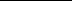 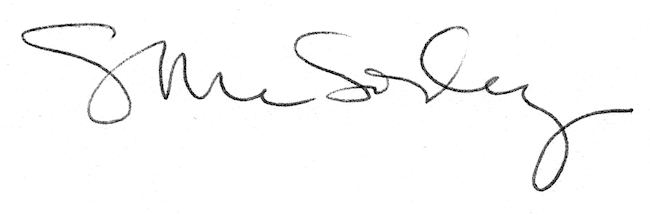 